Вред и польза гаджетов для ребёнка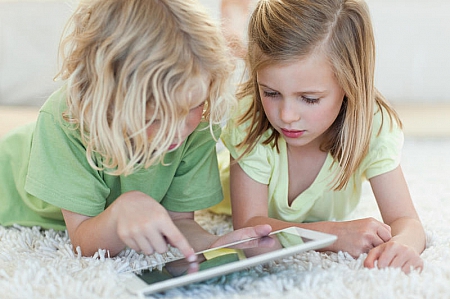 Сегодня планшет в руках у дошкольника не вызовет ни у кого смятения. Современная портативная техника предлагает пользователям множество возможностей. Так можно смотреть мультики, играть, слушать музыку, заниматься, где бы ты ни был. А так как дети обожают всякие кнопочки и легко обучаются, различные гаджеты становятся неотъемлемой частью их жизни.Но насколько безопасно пользование ребёнком гаджетами? Останавливать ли родителям ребёнка, если тот уж очень много времени проводит именно за своим телефоном, а не за занятиями поделками, например? «Польза и вред от гаджетов для ребёнка» — вот очень актуальный вопрос на сегодня. Давайте рассмотрим плюсы и минусы от гаджетов для детей.Польза для ребёнка от гаджетовК плюсам от пользования ребёнком гаджетами можно отнести следующие:ребёнок с детства учится пользоваться техникойможно занять ребёнка в очереди, в транспортеможно обучаться по развивающим программам (так можно выучить буквы, цифры, различные понятия), смотреть развивающие мультики, читать книги и т.д.возможность играя учить иностранный языкВ чём опасность (вред) увлечённость детей гаджетамиЗависимость детей от модных гаджетов имеет ряд негативных последствий. К ним можно отнести такие:портится зрение, особенно если смотреть в экран при движении транспорта;не развиваются в должной мере коммуникационные навыки у ребёнка (он мало общается со сверстниками, а много сидит с гаджетом);дети не ценят время, легко расходуют его на игры, социальные сети, а не полезные дела, обучение, развитии, к тому же они лентяйничают в вопросах помощи родителям по дому и т.д.;активно расходуется семейный бюджет (дети не ценят деньги родителей, требуют покупать всё новые модели гаджетов, чтобы было не хуже, чем у других).Напрашивается такой вывод: если пользоваться телефоном, планшетом, ноутбуком умеренно, большую часть времени использовать гаджеты с пользой для себя, читая, изучая что-либо, что это плюс. Если же ребёнок бесконтрольно часы напролёт проводит с гаджетами ради развлечения, это плохо.